Voorbeeldbrief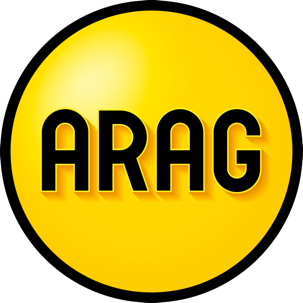 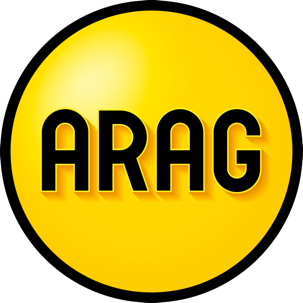 Ontbinden binnen bedenktijdGebruik deze voorbeeldbrief om de bedenktermijn in te roepen naar aanleiding van het terugkomen op het tekenen van een beëindigingsovereenkomst of instemming met de opzegging door de werkgever. Algemene informatie:Dit is een voorbeeldbrief van ARAG. U kunt deze brief aanpassen aan uw situatie;U bent zelf verantwoordelijk voor uw brief;Verstuur uw brief aangetekend. Bewaar het verzendbewijs en een kopie van de verstuurde brief;Heeft u juridische hulp nodig? Neem dan contact op via www.arag.nl. Inhoudelijke tips:U bent in eerste instantie akkoord gegaan met de beëindiging van het dienstverband door het tekenen van een beëindigingsovereenkomst of door in te stemmen met de opzegging. Wilt u hier toch op terugkomen, dan kan dat binnen twee weken (drie weken indien de weken bedenktermijn niet door de werkgever is vermeld in de beëindigingsovereenkomst) door schriftelijk de bedenktermijn in te roepen. U dient in de brief ofwel te kiezen voor de optie ‘beëindigingsovereenkomst’ ofwel ‘instemming met opzegging’.  Omdat in de wet staat dat de verklaring aan de werkgever moet worden gericht, moet de brief naar de werkgever worden gezonden, met een kopie aan de gemachtigde als werkgever die heeft (dus bijvoorbeeld de advocaat als die werkgever heeft bijgestaan in het regelen van de beëindiging).Wij streven ernaar dit voorbeelddocument regelmatig te controleren op inhoud en actualiteit. ARAG kan niet aansprakelijk worden gesteld voor onjuistheden in het document of problemen die voortkomen uit het (onjuist) gebruik hiervan.Aan[Naam werkgever][t.a.v. Afdeling personeelszaken]
[Adres]
[Postcode en plaats][Woonplaats, datum]Betreft: Ontbinden binnen bedenktijdGeachte heer/mevrouw [naam werkgever],Optie 1: beëindigingsovereenkomstOp [datum] ben ik met u een vaststellingsovereenkomst ter beëindiging van mijn arbeidsovereenkomst overeengekomen. Op grond van artikel 7:670b lid 2 en 3 BW geldt hiervoor een bedenktermijn van [aantal] weken. Ik wens gebruik te maken van deze bedenktermijn.Ik ontbind hierbij dan ook de vaststellingsovereenkomst met een beroep op de bedenktermijn ex artikel 7:670b lid 2 en 3 BW. De arbeidsovereenkomst en de daaruit voortvloeiende rechten en plichten blijft daarmee onveranderd in stand.Optie 2: instemming met opzeggingOp [datum] heb ik ingestemd met uw opzegging van de arbeidsovereenkomst. Op grond van artikel 7:671 lid 2 en 3 BW geldt hiervoor een bedenktermijn van [aantal] weken. Ik wens gebruik te maken van deze bedenktermijn.Hierbij herroep ik dan ook de instemming met opzegging. Een en ander zoals bepaald in artikel 7:671 lid 2 en 3 BW. De arbeidsovereenkomst en de daaruit voortvloeiende rechten en plichten blijft daarmee onveranderd in stand.Vervolg van de briefIk ben beschikbaar en bereid de bedongen arbeid te verrichten en zal me op [datum] melden voor hervatting van mijn werkzaamheden. Bovendien maak ik aanspraak op doorbetaling van het salaris. Of u wel of niet gebruik maakt van de aangeboden arbeidsprestatie van mij is voor uw betalingsverplichting niet relevant.ofIk ben bereid en beschikbaar de bedongen arbeid te verrichten en zal aan uw eerste oproep om weer aan de slag te gaan gehoor geven. Bovendien maak ik aanspraak op doorbetaling van het salaris. Of u wel of niet gebruik maakt van de door mij aangeboden arbeidsprestatie is voor uw betalingsverplichting niet relevant.Ik verzoek u dan ook, en voor zover nodig sommeer u daartoe, binnen 5 dagen na dagtekening van deze brief schriftelijk te bevestigen dat ik op de werkplek word toegelaten. Deze brief wordt u zowel per gewone als per aangetekende post toegezonden.In afwachting van uw reactie.

Met vriendelijke groet,[Naam en handtekening][Adres][E-mail]